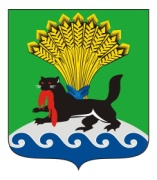 РОССИЙСКАЯ ФЕДЕРАЦИЯИРКУТСКАЯ ОБЛАСТЬИРКУТСКОЕ РАЙОННОЕ МУНИЦИПАЛЬНОЕ ОБРАЗОВАНИЕАДМИНИСТРАЦИЯПОСТАНОВЛЕНИЕот 12. 07. 2017 г.					                                                   №238О прекращении права постоянного (бессрочного) пользования земельным участком администрации Иркутского районного муниципального образования В целях дальнейшего распоряжения земельным участком, расположенным по адресу: Иркутская область, Иркутский район, с. Максимовщина, ул. Зеленая, 2, рассмотрев выписку из ЕГР прав на недвижимое имущество и сделок с ним от 29.06.2017 №38/000/003/2017-136778, руководствуясь ст.ст. 45, 53 Земельного кодекса Российской Федерации от 25.10.2001  №136-ФЗ, ст.ст. 39, 45, 54 Устава Иркутского районного муниципального образования, администрация Иркутского районного муниципального образованияПОСТАНОВЛЯЕТ:1. Прекратить право постоянного (бессрочного) пользования администрации Иркутского районного муниципального образования земельным участком с кадастровым номером 38:06:130741:959, площадью 30000 кв. м., из земель населенных пунктов под объекты начального и среднего образования.2. Комитету по управлению муниципальным имуществом и жизнеобеспечению администрации Иркутского районного муниципального образования в недельный срок со дня издания постановления обратиться в орган, осуществляющий государственную регистрацию прав на недвижимое имущество и сделок с ним, для государственной регистрации прекращения права постоянного (бессрочного) пользования земельным участком.3. Опубликовать настоящее постановление на официальном сайте Иркутского районного муниципального образования  www.irkraion.ru.4. Контроль исполнения постановления возложить на первого заместителя Мэра района.Мэр					                                                                 Л.П. Фролов